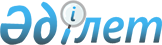 Об эмиссии Евронот <*> Сноска. Название постановления - с изменением, внесенным постановлением Правительства Республики Казахстан от 22 ноября 1996 г. N 1433.П о с т а н о в л е н и е Правительства Республики Казахстан от 8 ноября 1996 г. N 1360



          В целях исполнения статьи 26 Указа Президента Республики
Казахстан, имеющего силу Закона, от 21 декабря 1995 г. N 2700
 
 U952700_ 
  "О республиканском бюджете на 1996 год" Правительство
Республики Казахстан ПОСТАНОВЛЯЕТ:








          1. Министерству финансов Республики Казахстан обеспечить
эмиссию Республикой Казахстан Евронот на общую сумму 200 000 000
(двухсот миллионов) долларов США, а также поступление средств от их
размещения в республиканский бюджет. 
<*>



          Сноска. Пункт 1 - с изменениями, внесенными постановлением
Правительства Республики Казахстан от 22 ноября 1996 г. N 1433.








          2. Поручить Министерству финансов Республики Казахстан провести
переговоры и подписать документы, связанные с эмиссией Республикой
Казахстан Евронот, от имени Правительства Республики Казахстан. 
<*>



          Сноска. Пункт 2 - с изменением, внесенным постановлением
Правительства Республики Казахстан от 22 ноября 1996 г. N 1433.








                  Премьер-Министр




              Республики Казахстан








					© 2012. РГП на ПХВ «Институт законодательства и правовой информации Республики Казахстан» Министерства юстиции Республики Казахстан
				